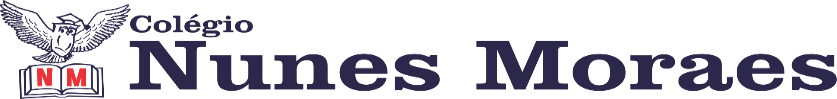 AGENDA DIÁRIA 1º ANO, 02 DE MAIO1ª AULA: PORTUGUÊSOBJETO DE CONHECIMENTO: TUTORIAL/ RECEITA.APRENDIZAGEM ESSENCIAL: LER E COMPREENDER, EM COLABORAÇÃO COM OS COLEGAS E COM A AJUDA DO PROFESSOR, O GÊNERO RECEITA.ATIVIDADES PROPOSTAS: ASSISTINDO VIDEO PROPOSTO NA PÁGINA 39. LIVRO DE PORTUGUÊS PÁGINAS 39 E 40.2ª AULA: MATEMÁTICAOBJETO DE CONHECIMENTO: DE DEZ EM DEZ.APRENDIZAGEM ESSENCIAL:  ANALISAR, INTERPRETAR E PRODUZIR ESCRITAS NUMÉRICAS DE ATÉ 2 DÍGITOS.ATIVIDADES PROPOSTAS: PROPONDO JOGO DA PÁGINA 30.ATIVIDADE NO LIVRO PÁGINA 31.CASA: ATIVIDADE NA PÁGINA 32.  3ª AULA:  NATUREZA E SOCIEDADEOBJETO DE CONHECIMENTO:  DIFERENTES TIPOS DE MORADIAS.APRENDIZAGEM ESSENCIAL: DESCREVER E COMPARAR DIFERENTES TIPOS DE MORADIAS OU ABJETOS DE USO COTIDIANO ( BRINQUEDOS, ROUPAS, MOBILIÁRIOS) CONSIDERANDO TÉCNICAS E MATERIAIS UTILIZADOS EM SUA PRODUÇÃO.ATIVIDADES PROPOSTAS: EXPLICAÇÕES NA PÁGINA 26. ATIVIDADE NO LIVRO PÁGINA 27.4ª AULA: PORTUGUÊSOBJETO DE CONHECIMENTO: CINDERELA.APRENDIZAGEM ESSENCIAL: IDENTIFICAR A FUNÇÃO SOCIAL DE TEXTOS QUE CIRCULAM EM CAMPOS DE VIDA SOCIAL DOS QUAIS PARTICIPA COTIDIANAMENTE.ATIVIDADE DE CLASSE: ATIVIDADE NO LIVRO DE LEITURA ESCRITA PÁG: 29.ATÉ A PRÓXIMA AULA!